12.03.2024 № 786О внесении изменений в постановление администрации города Чебоксары от 24.12.2010 № 278 «О порядке осуществления органами местного самоуправления города Чебоксары функций и полномочий учредителя бюджетного и казенного учреждения города Чебоксары»В связи с изменением структуры администрации города Чебоксары, в соответствии с Федеральным законом от 06.10.2003 № 131-ФЗ «Об общих принципах организации местного самоуправления в Российской Федерации», Федеральным законом от 12.01.1996 № 7-ФЗ «О некоммерческих организациях» администрация города Чебоксары постановляет:1. Внести в Порядок осуществления органами местного самоуправления города Чебоксары функций и полномочий учредителя бюджетного учреждения города Чебоксары, утвержденный постановлением администрации города Чебоксары от 24.12.2010 № 278, следующие изменения:1.1. Пункт 2 изложить в следующей редакции:«2. Функции и полномочия учредителя в отношении бюджетного учреждения в случае, если иное не установлено законодательством Российской Федерации, осуществляются администрацией города Чебоксары или уполномоченным отраслевым органом администрации города Чебоксары, в ведении которого находится соответствующее учреждение (далее - орган, осуществляющий функции и полномочия учредителя).».1.2. В пункте 3:подпункт б) изложить в следующей редакции:«б) подготавливает проект устава вновь создаваемого бюджетного учреждения и по согласованию с заместителем главы администрации города по имущественным и земельным отношениям утверждает его;согласовывает внесение изменений в устав бюджетного учреждения с заместителем главы администрации города по имущественным и земельным отношениям и после согласования утверждает их;»;в подпунктах е), л), о) слово «Горкомимуществом» заменить словами «администрацией города Чебоксары».2. Внести в Порядок осуществления органами местного самоуправления города Чебоксары функций и полномочий учредителя казенного учреждения города Чебоксары, утвержденный постановлением администрации города Чебоксары от 24.12.2010 № 278, следующие изменения:2.1. Пункт 2 изложить в следующей редакции:«2. Функции и полномочия учредителя в отношении казенного учреждения в случае, если иное не установлено законодательством Российской Федерации, осуществляются администрацией города Чебоксары или уполномоченным отраслевым или функциональным органом администрации города Чебоксары, в ведении которого находится это учреждение (далее - орган, осуществляющий функции и полномочия учредителя).».2.2. В пункте 3 подпункт б) изложить в следующей редакции:«б) подготавливает проект устава вновь создаваемого казенного учреждения и по согласованию с заместителем главы администрации города по имущественным и земельным отношениям утверждает его;согласовывает внесение изменений в устав казенного учреждения с заместителем главы администрации города по имущественным и земельным отношениям и после согласования утверждает их;».3. Настоящее постановление вступает в силу со дня его официального опубликования.4. Контроль за исполнением настоящего постановления оставляю за собой.Глава города Чебоксары 	Д.В. СпиринЧăваш РеспубликиШупашкар хулаадминистрацийěЙ Ы Ш А Н У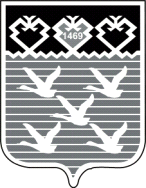 Чувашская РеспубликаАдминистрациягорода ЧебоксарыП О С Т А Н О В Л Е Н И Е